 Village of Wellsville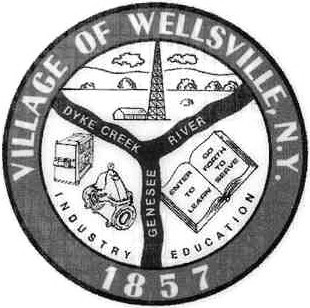 Office of the Clerk23 North Main Street * Wellsville, New York 14895Phone: (585) 596-1754 * FAX: (585) 593-7260711(TDD)VILLAGE BOARD MEETING AGENDA3-13-2023Pledge to the FlagAccept the minutes for the Regular Meeting held on Monday, February 27, 2023.VISITORS:  MAYOR’S BUSINESS:Request acceptance and approval of Special Event Permit from the Wellsville Area Chamber of Commerce for their 2023 Wine Walk.  This event will transpire just as it has in previous years and requests a suspension of the open container local law for the participants of the event.  The event is scheduled for Saturday, April 29, 2023 from 1:00 pm to 4:00 pm and will consist of individuals traveling on foot between participating downtown businesses.Request acceptance and approval of Special Event Permit from the Wellsville YMCA for their 2K/5K Color Run and Healthy Kids Day.  This event is scheduled for Saturday, May 6, 2023 from 10:00 am to 2:00 pm, beginning and ending at Island Park.  Maps and a description of events are included with the application.TRUSTEES’ BUSINESS:	PEARSON:Request acceptance and approval of the vouchers as listed in the Abstract of Vouchers dated March 13, 2023.MONROE:Nothing to discussROESKE: Nothing to discussFAHS:Request acceptance and approval of Resolution No. 22/23-26, To Repeal Village Policy that Requires Best Practices Program for Fire Chief and Assistant Chief Candidates.POLICE DEPT:Nothing to discussFIRE DEPT:Nothing to discussDPW:Nothing to discussATTORNEY:Nothing to discussCODE ENFORCEMENT:1.	Nothing to discussTREASURER:Request executive session to discuss the employment history of a particular person.